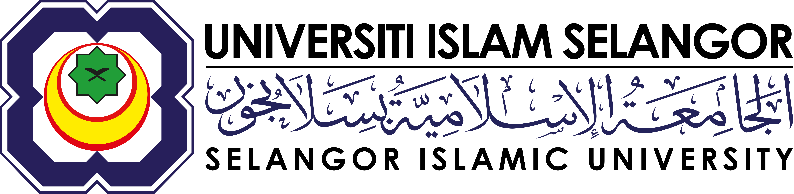 PUSAT PENGAJIAN SISWAZAHBORANG PENYERAHAN TESIS YANG TELAH DIBUAT PEMBETULANUNTUK PERAKUAN SENATSENARAI SEMAK (Sila tandakan (√):MAKLUMAT PELAJAR  SEMAKAN PEJABAT BENDAHARI  PERAKUAN OLEH PENYELIA –PENYELIA PELAJARSAYA MENGESAHKAN :Pelajar telah membentangkan satu (1) kertas kerja (dengan atau tanpa penerbitan) di seminar, kolokium atau lain-lain platform pembentangan sepanjang tempoh pengajian;Pelajar telah menerbitkan artikel atau makalah dalam jurnal (nama pelajar penulis pertama (utama); Laporan semakan turnitin; danTesis/disertasi dan CD-ROM yang disertakan telah dibuat pembetulan.PENGESAHAN PENGARAH/TIMBALAN PENGARAH PPSSaya mengesahkan bahawa keputusan *Ijazah Doktor Falsafah/Sarjana (mod penyelidikan/campuran) pelajar *BOLEH / TIDAK BOLEH dimajukan untuk Perakuan senat, UIS.Ulasan :  ____________________________________________________________________________________________________________________________________________________________________________________________________________________________________________________________________________________________________________________________________________________________________________________________________________________________________________________________________________________Tandatangan  : ______________________________________Tarikh               :_______________________________Cop Rasmi       :*potong yang tidak berkenaanKEGUNAAN PEJABAT PUSAT PENGAJIAN SISWAZAH UIS1.Dua (2) salinan Tesis Berjilid Kulit Keras2.Dua (2) salinan CD ROMNama PelajarNo. MatrikNo. MatrikNo. MatrikSesi KemasukanE-melE-melE-melSemester SemasaNo. TelefonNo. TelefonNo. TelefonProgram PengajianPeringkat PengajianDoktor FalsafahSarjana (Penyelidikan)Sarjana (Penyelidikan)Sarjana (Penyelidikan)Sarjana (Penyelidikan)Sarjana (Campuran)Sarjana (Campuran)Jenis PengajianSepenuh MasaSepenuh MasaSepenuh Masa	Separuh Masa	Separuh Masa	Separuh Masa	Separuh Masa	Separuh MasaTajuk Tesis/DisertasiTandatangan PelajarTarikhTarikhTarikhYuran tertunggak : RM _______________________________      Tarikh :  _________________________Bayaran : RM ___________________________________      Disahkan oleh :  ______________________________(Pelajar perlu menjelaskan keseluruhan yuran sebelum menyerahkan tesis/disertasi)BilNama PenyeliaTandatangan1.________________________________________________________________________________________________________2.________________________________________________________________________________________________________3.________________________________________________________________________________________________________PerkaraTarikhTarikh Penghantaran Kertas Cadangan dan Dokumen berkaitan ke Setiausaha Senat Bilangan ______________________Cabutan Minit Mesyuarat SenatSurat Perakuan Senat Penganugerahan Ijazah Doktor Falsafah/Sarjana (salinan fail pelajar)